ПАМЯТКА   ТУРИСТА ПУТЕШЕСТВУЮЩЕГО НА 
ЛАЙНЕРАХ КРУИЗНОЙ КОМПАНИИ NORWEGIAN CRUISE LINEСкоро начнется ваше прекрасное путешествие - морской круиз на одном из великолепных круизных лайнеров компании – NORWEGIAN CRUISE LINE.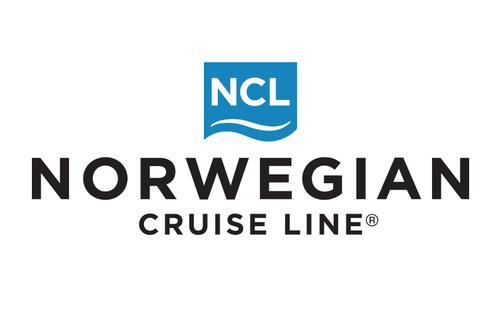 Рекомендуем Вам ознакомиться с необходимой информацией, которая поможет правильно собраться и удостовериться, что у Вас все готово для спокойного плавания. Надеемся, что данная информация будет Вам полезной, и Вы сможете в полной мере насладиться круизом.ПЕРЕД ПУТЕШЕСТВИЕМОтправляясь в международный морской круиз, мы советуем Вам обязательно проверить, не забыли ли Вы: 
а) заграничный паспорт, в котором должны быть проставлены необходимые по маршруту визы; 
б) круизный билет; 
в) страховой медицинский полис; 
г) хорошее настроение….ВО ВРЕМЯ ПОСАДКИ НА ЛАЙНЕР1. Рекомендуем Вам прибыть в морской порт за 4 часа до отплытия.ВНИМАНИЕ!  ЛАЙНЕР ОПОЗДАВШИХ НЕ ЖДЕТ! Оставшиеся туристы несут полную материальную и моральную ответственность за последствия, возникшие в связи с их опозданием к отправлению судна.  2.  Обратите внимание, багаж сдается в порту и доставляется в каюту (рекомендуемые чаевые за доставку багажа примерно 2$ за единицу, оплачивается при сдаче багажа – по желанию). На Ваше усмотрение, багаж можно не сдавать и самостоятельно доставить в каюту (если это не запрещено правила круизной компании).3. Во время прохождения таможенных и пограничных формальностей Вы сдаете свой паспорт сотрудникам эмиграционной службы лайнера (на время круиза), поднимаетесь на борт лайнера, размещаетесь в каюте (номер каюты указан в круизном билете). По окончании круиза (в последний или предпоследний день после закрытия бортового счета) 
НЕ ЗАБУДЬТЕ ЗАБРАТЬ СВОЙ ПАСПОРТ НА РЕСЕПШН!4. В каждой каюте имеется информация о расположении служб, план - карта лайнера, телефонный справочник различных служб на лайнере. Каждая каюта оснащена   туалетом, душем, кондиционером, телефоном, телевизором. 
Перед отплытием всегда   проводится «Учебная тревога». Явка обязательна. Вы должны взять спасательный жилет и принять участие в этом мероприятии.Прежде чем отправиться в путешествие, проверьте наличие у Вас всех необходимых документов: паспорт с необходимыми визами, авиабилет, медицинская страховка, круизный ваучер; ваучеры на отели, трансферы и экскурсии.  ОБЕСПЕЧЕНИЕ БЕЗОПАСНОСТИ 
В качестве мер предосторожности служба безопасности  может проверить пассажира и изъять любые предметы, которые, по мнению Компании, могут представлять опасность для пассажиров, команды или лайнера. Пассажирам не разрешается пронос на борт любых напитков и распакованной еды в багаже. Бортовой персонал имеет право их конфисковать и вернет за день до высадки с лайнера.ВО ВРЕМЯ КРУИЗА1. Ежедневно Вы будете получать в каюту программу с подробным указанием места, времени и содержанием  проводимых мероприятий на борту корабля, температуре воздуха и воды, а также с  общими сведениями о городе/порте  захода, рекомендациями по выбору одежды , особенностями поведения и др.2. Настоятельно просим  Вас следить за сохранностью своего багажа. Ценности и деньги рекомендуется хранить в сейфах.На борту лайнеров NCL имеется: минимум 2 плавательных бассейна, также Вы сможете воспользоваться   джакузи, к Вашим услугам косметический и SPA салоны, массажный кабинет, парикмахерская, библиотека, зал  игровых автоматов, казино, несколько ресторанов и баров, дискотека, магазины  беспошлинной торговли, театр, центр детских развлечений  и многое, многое  другое…ВАШ ГАРДЕРОБ 
Вы можете выбирать одежду полностью на свое усмотрение, как Вам удобно, ведь Вы находитесь на отдыхе…Однако если Вы захотите посетить торжественные мероприятия, сфотографироваться с Капитаном, сходить в эксклюзивный ресторан, советуем взять с собой несколько торжественных нарядов. Дамам рекомендуются вечерние и коктейльные платья, мужчинам - костюм.ДОПОЛНИТЕЛЬНЫЕ РАСХОДЫ НА БОРТУ И ИХ ОПЛАТА 
В стоимость Вашего круиза входит питание на борту лайнера (кроме алкогольных и бутылированных напитков) в основных ресторанах (Main Restaurants), 24-х часовом кафе (Snack and Fast Food), и на Шведском столе (Buffet Restaurant). В эксклюзивных ресторанах (Азиатский, Японский, Французский, Стейкхаус, Итальянский и т.п.) взимается плата за бронирование столика (от 15 до 25$/чел), после чего Вы можете кушать там бесплатно сколько Вам угодно. Исключение составляют напитки и некоторые особые блюда.ВАЛЮТА НА БОРТУ ЛАЙНЕРОВ NCL – ДОЛЛАРЫ США 
Также в стоимость включено пользование тренажерным залом, бассейнами, сауной (на некоторых лайнерах), программа развлечений, портовые сборы и пошлины. 
Мы рекомендуем Вам взять с собой деньги для Ваших личных трат:  покупок в портах захода и оплаты дополнительных услуг на борту лайнера (Spa, парикмахерская, бар и прочее). Обратите внимание, что к некоторым услугам в барах и магазинах на лайнере автоматически добавляется сервисный сбор (например, к напиткам в баре – 15%, к услугам SPA – 18%). Поскольку на круизных лайнерах это норма, а для российских туристов немного непонятно, пожалуйста, рассматривайте это сразу как + к стоимости услуги. Т.е. видя в меню стоимость за бокал вина, к примеру, за 5 долларов, расценивайте ее реальную цену сразу как 5 долл+15%.1. Безналичная оплата расходов на борту. 
Во время круиза все Ваши дополнительные расходы (на борту лайнера) будут зачислены на Вашу карту Sea Pass, поскольку по таможенным законам на судне не принимается оплата наличными. Для удобства расчетов на борту все пассажиры при регистрации  получают так называемую кредитную карту Sea Pass.Что такое карта SEA PASS?Кредитная карта на лайнере (с помощью этой карты можно сделать покупки в магазинах на борту судна, приобрести билеты на береговые экскурсии, принять участие в лотерее, заказать алкогольные напитки и коктейли в барах, оплачивать посещение косметического салона, парикмахерской, массажного кабинета, фотографии, услуги прачечной и химчистки. Фишки и жетоны для казино приобретаются за наличные.)Пропуск на лайнер (на карте указано название круизной компании, название корабля, Ваши фамилия и имя, каюта, дата вашего круиза, а также телефон корабля для экстренной связи).Ваше удостоверение личности на время круиза (на карте указаны Ваши фамилия, имя)Ключ от Вашей каюты.Данная кредитная карта должна быть активизирована в день начала круиза, для этого следует предъявить карту и расписаться  на Расчетной стойке (CASH DEPOSIT или Pursers desk). После этого на Ваше имя будет открыт счет, и для оплаты расходов Вам потребуется только предъявлять карту и подписывать чеки. Во избежание недоразумений сохраняйте чеки до конца круиза. За день до окончания круиза  Вам будет представлен счет  с указанием Ваших расходов на борту лайнера. 
По Вашему выбору Вы можете зарегистрировать свою кредитную карту при посадке на лайнер в начале круиза. В этом случае все Ваши расходы будут списываться с неё автоматически. В конце круиза Вам просто нужно сверить счета. ВНИМАНИЕ! При регистрации Вашей кредитной карты круизная компания может автоматически заблокировать сумму, потраченную Вами на борту в двойном размере для перестраховки. Сумма будет разблокирована в течение 1-3-х недель после окончания Вашего круиза (в зависимости от банка, обслуживающего Вашу карту). Просим, принять это к сведению во избежание неприятных ситуаций, которые могут быть с этим связаны.Карту Sea Pass турист всегда обязан иметь при себе, так как она одновременно является  пропуском на корабль и удостоверением личности во время круиза.2. Чаевые. 
Во всем мире это норма, так как 90 % жалования обслуживающего персонала составляют именно чаевые. 
Сумма чаевых на 1 человека составляет около 13 долл/ночь (при проживании в каютах без окна, с окном, балконом и мини-сьюте) и около 15 долл/ночь/человека при проживании в сьюте . Чаевые автоматически списываются с Вашего бортового счета.УСЛУГИ НА БОРТУ ЛАЙНЕРА 
Каждый вечер Ваш стюард будет доставлять в каюту ежедневный бюллетень, из которого  Вы узнаете обо всех мероприятиях завтрашнего дня и услугах, оказываемых на борту. На некоторых лайнерах во время русской группы на борту данные бюллетени печатают на русском языке. Если Вам не доставили русскоязычную газету, УТОЧНИТЕ НА РЕСЕПШН ИЛИ ПОСМОТРИТЕ НА СТОЙКЕ (СПРАВА ИЛИ СЛЕВА ОТ РЕСЕПШН, КАК ПРАВИЛО, ЛЕЖАТ ГАЗЕТЫ НА РАЗНЫХ ЯЗЫКАХ). В программе указано время работы ресторанов, их расположение (номер и часть палубы: FWD – нос, MID – середина, AFT – корма).1. Береговые экскурсии. 
В день посадки  в Вашей каюте будет находиться специальная форма - заказ на береговые экскурсии (на английском языке), при желании  ее необходимо заполнить и сдать на  специальную стойку “ Shore excursion “, где можно получить информацию о предлагаемых экскурсиях в портах захода и приобрести билеты. Стоимость экскурсий не входит в стоимость круиза. На лайнере предлагаются экскурсии на английском языке и иногда (если набирается большое количество желающих) – на других языках. Перед заходом в порт Директор Круиза и Лектор рассказывают о местных достопримечательностях и экскурсиях, предлагаемых на борту, а также о магазинах и выгодных покупках (смотрите информацию в ежедневных программах). Туристы, не пожелавшие участвовать в экскурсиях, могут самостоятельно ознакомиться с портом захода или остаться на лайнере. 
Экскурсии на русском языке организуются при наборе минимальной группы туристов и формируются туроператором. О наличии русских групп на тот или иной круиз спрашивайте у вашего турагента.2. Медицинские услуги. 
Каждый лайнер компании имеет на борту квалифицированного врача и медсестер, которые работают на случай экстренной необходимости. Медицинские услуги, оказанные на борту, оплачиваются дополнительно. 
Некоторые люди, чутко реагирующие на малейшее колебание корабля, могут  воспользоваться специальными таблетками от укачивания (спросите  у стюарда или на ресепшн, объяснив, что нужны «sea-sick pills»).3. Услуги прачечной и химчистки. 
Лайнеры компании NCL оборудованы сервисами прачечной и химчисткой. Вам необходимо только заполнить бланк-заказ до 9.00 утра (он находится у Вас в каюте) и вместе с вещами в пластиковом пакете  отдать стюарду. Ваш заказ будет выполнен в тот же день (обычно взимается 50 % доплата за срочность)  или на следующий  день. (Прейскурант и пластиковый пакет для вещей находятся  в ящике стола Вашей каюты).4. Магазины беспошлинной торговли. 
На борту лайнеров имеются магазины беспошлинной  торговли, где, как правило, широко представлены товары всемирно известных марок, сувениры с символикой NCL, табачные изделия, алкогольные напитки (за исключением некоторых регионов), одежда, парфюмерия и косметика, ювелирные изделия, медикаменты. Магазины на борту открыты только, когда лайнер находится в море в соответствии с международными таможенными правилами.ПРИОБРЕТЕННЫЙ АЛКОГОЛЬ ХРАНИТСЯ В КАМЕРЕ ХРАНЕНИЯ МАГАЗИНА ДО ОКОНЧАНИЯ КРУИЗА!5. Международный телефон, телефакс, телекс. 
Во время движения лайнера можно воспользоваться услугами международной телефонной связи (из каюты), факсимильной или телексной связи (с корабельной радиостанции). Во время стоянки лайнера в порту можно воспользоваться местными системами связи. Стоимость международного телефонного звонка с борта лайнера в среднем составляет  15 долларов за 1 минуту (уточняйте предварительно).6. Сауна, массажный центр, салон красоты. 
На борту лайнера имеются сауна, массажный центр и салон красоты. Услуги оказываются за дополнительную плату. Если Вы хотите воспользоваться этими услугами, мы рекомендуем заранее назначить время приема. На лайнерах класса Sun, Dawn и Jewel имеется также бесплатная сауна.7. Услуги в каюту. 
В каюте для  Вашего удобства  находятся  безалкогольные напитки, которые оплачиваются дополнительно. 
Вы можете связаться с гостевой службой в любое время дня и ночи  и заказать дополнительную подушку, одеяло, закуски в каюту и многое, многое другое. Напитки (сок, кофе)  и закуски, указанные в меню Room Service, подаются в каюту бесплатно.8. Радио и телевидение в каюте. 
Все каюты на лайнерах NCL оснащены телевидением. Телевидение включает каналы спутниковых новостей из различных стран, фильмы, музыкальные программы и внутренний телеканал, показывающий корабельное время (оно может отличаться от местного), температуру воздуха, рассказывающий о программе на борту, портах захода и т.п. Рекомендуем сверять часы по этому каналу.РЕСТОРАНЫ И КУХНЯ 
Для тех, кто предпочитает диетическое питание, шеф-повара приготовят блюда с пониженным содержанием жира, которые по вкусовым качествам будут такими же вкусными, как и обычные. Мы также на борту предлагается вегетарианское меню и детское питание. Не важно, в какое время суток Вы проголодались, Вы всегда найдете что-нибудь для себя от утреннего кофе до ночного буфета. К Вашим услугам круглосуточный Room service БЕСПЛАТНО. 
Пассажиры могут позавтракать, пообедать и поужинать в ресторане по системе «шведский стол» в любое удобное для них время (он работает практически весь день, с небольшими пересменками). Есть круглосуточный ресторан, Room service, и два основных ресторана, которые работают в определенные часы. Также есть эксклюзивные рестораны (бронировнаие столика за доп.плату $).На кораблях компании NCL используется ТОЛЬКО система Freestyle Dining, при которой пассажиры могут выбирать сами удобное для них время, ресторан и столик.ВЫСАДКА С КОРАБЛЯЗа день до окончания круиза рекомендуется начать сбор вещей и подготовку багажа (заполнение и прикрепление багажных бирок). 
Если вы хотите, чтобы ваш багаж был доставлен на терминал морского порта при высадке с корабля носильщиками, Вам необходимо  выставить его (с прикрепленными багажными бирками) в коридор до 23.00. По Вашему желанию Вы также можете самостоятельно вынести свой багаж.Пожалуйста, не забудьте выложить из сдаваемого багажа документы (авиабилеты или ваучеры на отель/ трансфер, если таковые у Вас заказаны) и необходимые лекарства. 
Также накануне вечером мы рекомендуем вам проверить все ваши чеки и произвести расчеты на ресепшн. 
Если Вы регистрировали свою кредитную карту, то Ваши расходы будут списаны  с неё автоматически.Обращаем ваше внимание на то, что чаевые автоматически списываются с Вашего бортового счета или кредитной карты в размере около 13 долларов в день на человека при проживании в категориях до мини-сьюта и по 15 долларов на человека при проживании в сьюте.  В день прибытия в порт  круизная компания любезно просит вас освободить каюту до 08-00 часов утра (или в иное время в зависимости от расписания прибытия лайнера в порт)!НЕ ЗАБУДЬТЕ ЗАБРАТЬ СВОЙ ПАСПОРТ НА РЕСЕПШН.Багаж Вы получите в порту, ориентируясь по цвету багажной бирки.Более подробную информацию Вы можете найти в приветственном буклете NCL “Welcome Aboard” КОМПАНИЯ КРУИЗНЫЙ ДОМ МОРСКОЙ ВОЯЖ ЖЕЛАЕТ ВАМ ПРИЯТНОГО ПУТЕШЕСТВИЯ!